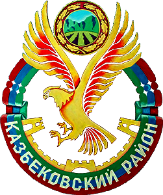 РЕСПУБЛИКА ДАГЕСТАНМУНИЦИПАЛЬНОЕ ОБРАЗОВАНИЕ "КАЗБЕКОВСКИЙ РАЙОН"СОБРАНИЕ ДЕПУТАТОВ МУНИЦИПАЛЬНОГО РАЙОНАРЕШЕНИЕот ____ __________ 2024г.                                                         №___________О присвоении названия формируемым улицам и нумерации земельным участкам на территории с. Зубутли СП «сельсовет Зубутлинский» Казбековского района Республики ДагестанРуководствуясь пунктом 21 статьи 14 Федерального закона от 06.10.2003 №131-ФЗ «Об общих принципах организации местного самоуправления в Российской Федерации», Уставом муниципального района «Казбековский район» Собрание депутатов МР «Казбековский район», рассмотрев обращение гражданина Магомедова Р. и жителей с. ЗубутлиРЕШИЛО:1. Утвердить Перечень наименований для присвоения улицам, переулкам, площадям, заездам расположенным на ранее выделенных под индивидуальное жилищное строительство земельных участках в с. Зубутли и в с. Ново-Зубутли СП «сельсовет Зубутлинский» Казбековского района Республики Дагестан     2. Рекомендовать отделу архитектуры и градостроительства администрации МР «Казбековский район» присвоить данные наименования улиц, согласно схематической карте (приложения 1, 2, 3).     3. Решение вступает в силу со дня его принятия и подлежит публикации в газете «Чапар» и в сети интернет.Председатель Собрания                                                        Г.М. ГирисхановПриложение № 1к Решению Собрания депутатовМР «Казбековский район»№ ______от ____.04.2024 г.Переченьнаименований для присвоения улицамс. Зубутли1) ул. Саид Афанди 2) ул. Имама Шамиля 3) ул. Сайфула Къадис. Ново-Зубутли1. ул. Виноградная2. ул. Речная3. ул. Присулакская4. ул. Фазу Алиевой5. проезд Садовый6. ул. Али Алиева7. ул. Махмуда Афанди8. ул. Мухаммадарифа Афанди9. ул. Гамзата Цадаси10. ул. Имама Шамиля11. ул. Саидмухамадхаджи Абубакарова12  ул. Набережная13. ул. Абдулжалиля Афанди14. ул. Абдулгафуриль Мухаммада15. ул. Хаписа́т Гамза́товой16. ул. Гамзата Гамзатова17. ул. Расула Гамзатова18. ул. Хадумская19. ул. Айвовая20. ул. АбрикосоваяПриложение № 2к Решению Собрания депутатовМР «Казбековский район»№______от ____.04.2024 г.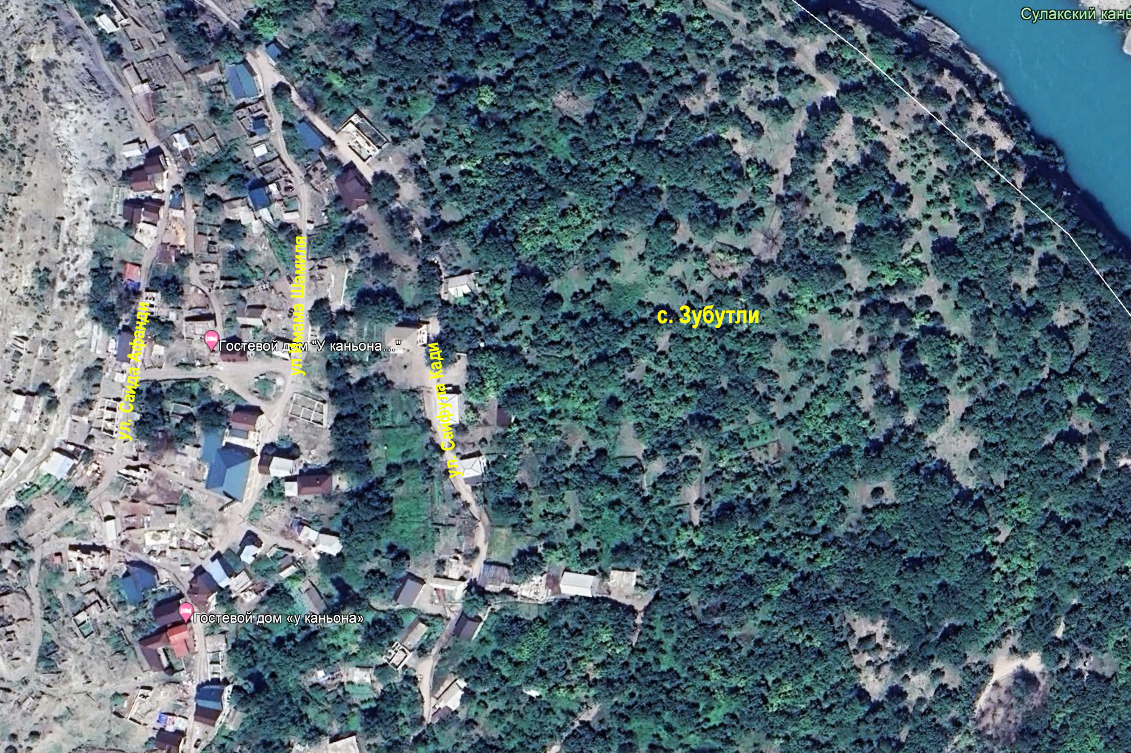 Приложение № 3к Решению Собрания депутатовМР «Казбековский район»№______от ____.04.2024 г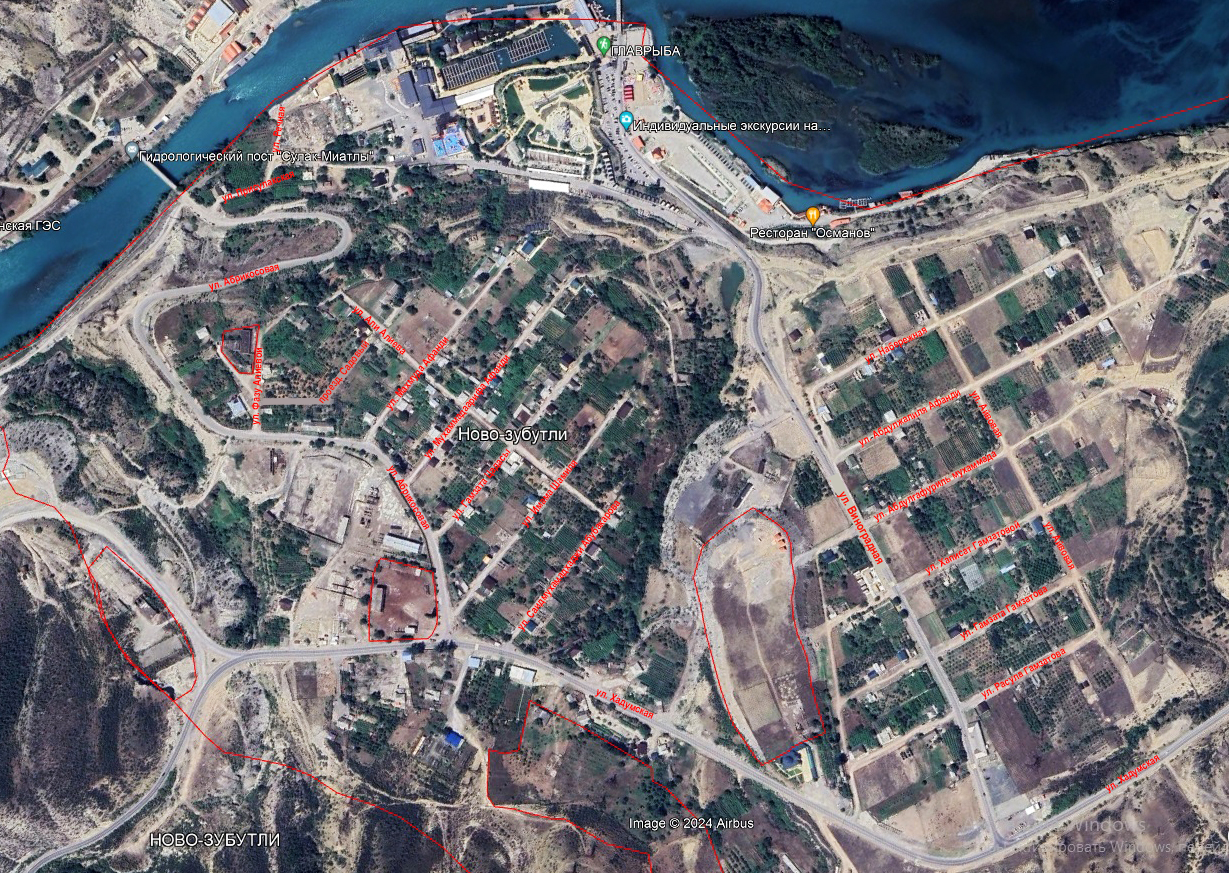 